 „SPRÓBUJ ZROZUMIEĆ”                                     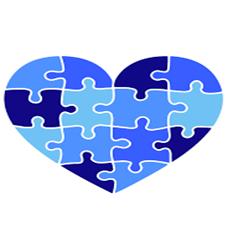 „Nie skacz!”, „Nie umiesz się bawić!”, „Co za dziecko!”, „Nie radzą sobie z nim..”. Takie i inne uwagi często słyszą dzieci i rodzice dzieci, których dotyka autyzm lub zespół Aspergera. Niewiedza, a często ignorancja specyfiki tych zaburzeń wpływa na błędny osąd ludzi.  	Zarówno autyzm jak i Zespół Aspergera to zaburzenie rozwojowe, które dotyka wszystkich sfer rozwoju dziecka. Dzieci mają trudności w komunikowaniu się z otoczeniem, a deficyty rozwojowe jakie obserwujemy, możemy porównać do wielkich głazów leżących na ścieżce, które utrudniają dziecku dojście do celu. Źródłem ich cierpienia jest lęk przed kontaktem ze światem zewnętrznym, izolują się oraz mają trudności z akceptowaniem zmian w otoczeniu. Dzieci te często oceniane są jako niegrzeczne, nieumiejące się zachować odpowiednio, a ich rodziców obwinia się, że nie potrafią wychować swojego dziecka. Jest to bardzo krzywdzące zarówno dla dziecka jak i dla rodziców. Często bowiem nikt nie wie, jak bardzo ciężko cała rodzina pracuje nad tym, aby nauczyć dziecko funkcjonować w otaczającym go świecie, jednak to wymaga czasu.Każde dziecko ma prawo do szacunku, nawet jeśli jest inne, nie takie jakie byśmy chcieli. Szacunek powinno się okazywać poprzez poszanowanie uczuć dziecka i jego potrzeb, akceptowanie ograniczeń i wszelkich trudności wynikających z wieku, ale często także z nietypowego bądź nieharmonijnego rozwoju. Jeśli nam dorosłym nie zabraknie empatii, akceptacji i zrozumienia wówczas dostrzeżemy starania i wysiłki, jakie dziecko podejmuje by przełamać swoje własne ograniczenia. Każde dziecko dotknięte autyzmem czy zespołem Aspergera jest inne, ma inne ograniczenia, ale posiada w sobie duży potencjał możliwości, który w odpowiedni sposób można obudzić i wspierać w dalszym rozwoju. Ważne w pracy z dzieckiem z zaburzeniami rozwoju jest wzbudzenie pozytywnej motywacji do działania, szukanie indywidualnych dróg, które pomogą stawać się człowiekiem tak samodzielnym i przystosowanym społecznie, jak to tylko możliwe. Poszukiwania te i praca nad tym to długi proces, w którym porażki przeplatają się z sukcesami. To duże wyzwanie zarówno dla rodziców i nauczycieli.	mgr Monika Nowak